Engineers in Training at All Saints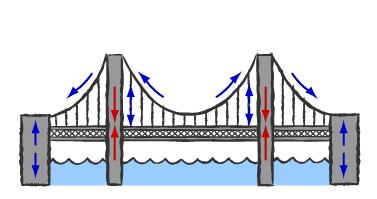 CIVIL ENGINEERING-“Bridging from Here to There!”Students will be able to use entrepreneur skills to create a civil engineering company that will design and build “toothpick bridges”. Then the strength of the bridges will be tested for its ability to withstand a maximum load.Grades 6 – 8Wednesdays, 4:00 – 5:30pm in Room 4Limited to first 12 registrationsCost: $15March 13- April 17  (6 weeks)Taught by Ms. Collette Roundtree, M.A.T., a science teacher for 13yrs. and STEM engineering teacher for 14yrs.Please register my child for Chemical Engineering.  I have enclosed the $15 registration fee.________________________________________________________                             Child’s Name                                                                                  Grade________________________________________              ______________Parent Signature                                                                                Date